Arbeitsblatt: Basisteil Wortarten - LösungFlektierbare WortartenNachdem Sie sich das Video „Wortarten1“ angesehen haben, können Sie die folgenden Fragen beantworten. Sollten Sie sich noch nicht sicher sein, wie die Antworten lauten, dann sehen Sie sich das Video noch einmal in Ruhe an.Ergänzen Sie die Lücken:Wörter werden nach verschiedenen Eigenschaften in verschiedene Kategorien eingeteilt. Diese Kategorien nennt man Wortarten. Die verschiedenen Wortarten werden weiter unterteilt in flektierbare und nicht flektierbare Wortarten. Flektierbar ist ein anderes Wort für veränderbar.Ergänzen Sie folgende Grafik:Vervollständigen Sie die nachfolgende Tabelle mit den angegebenen Wörtern – das Video hilft Ihnen dabei!Haus, diesem, Fuchs, dir, traurig, dem, schlafen, erleben, groß, hart, singen, ich, Friede, euer, die, Tochter, das Wie nennt man die Veränderung der Wörter?Füllen Sie die Lücken aus, damit Sie das gesuchte Wort finden!
DEKLINATION (Substantive, Artikel, Pronomen, Adjektive) 

KONJUGATION (Verben)

KOMPARATION (Adjektive, einige Adverbien)Welche Wörter aus dem Video können Sie hier finden? Die Wörter sind von oben nach unten, von links nach rechts und diagonal von oben links nach unten rechts zu finden. Markieren Sie die Wörter und schreiben Sie diese auf.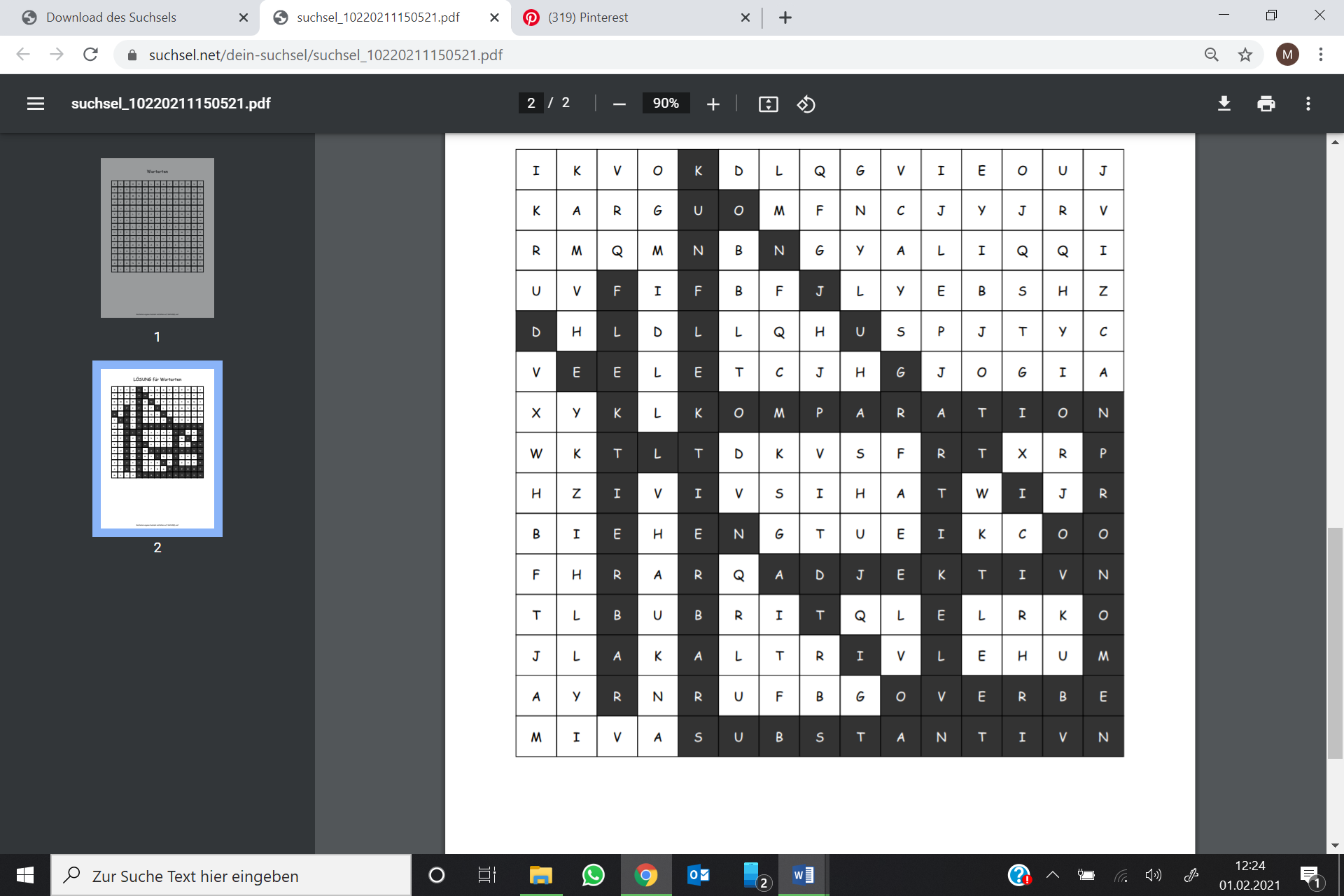 waagerecht (von links nach rechts):Komparation, Adjektiv, Verb, Substantivsenkrecht (von oben nach unten):flektierbar, unflektierbar, Artikel, Pronomendiagonal:Deklination, KonjugationWortartFunktionBeispielVerbenVerben drücken Handlungen, Vorgänge und Zustände aus.Schlafen, erleben, singenSubstantiveLebewesen, Dinge, Gefühle und Begriffe werden als Substantive bezeichnet.Haus, Fuchs, Friede, TochterAdjektiveAdjektive beschreiben Merkmale oder Eigenschaften. Adjektive können gesteigert werden.traurig, groß, hartArtikel Artikel sind Begleiter der Substantive. Sie können bestimmt oder unbestimmt sein.dem, die, dasPronomenPronomen stehen stellvertretend für ein Substantiv.diesem, dir, ich, euer